[ EK-7: STAJ-II RAPOR TASLAĞI (XXX 400 / XXX 4000) ]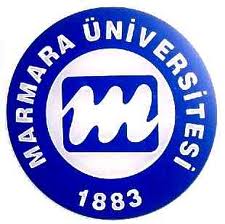 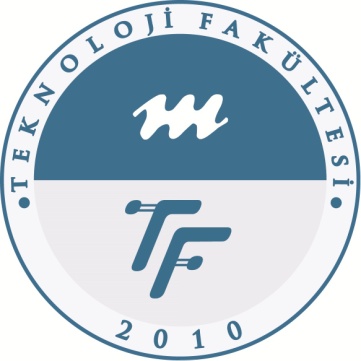 T.C.MARMARA ÜNİVERSİTESİTEKNOLOJİ FAKÜLTESİ(Bölüm Adı) MÜHENDİSLİĞİ BÖLÜMÜ XXX 400 /  XXX 4000 STAJI RAPORU ÖĞRENCİSTUDENTADI SOYADI      :NAME SURNAME :NUMARASI        :NUMBER             :STAJ YAPILAN KURUMESTABLISHMENTADI         :NAME      :ADRESİ  :ADDRESS: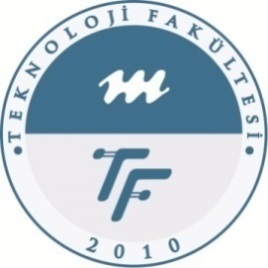 T.C.MARMARA ÜNİVERSİTESİTEKNOLOJİ FAKÜLTESİÖĞRENCİSTUDENTADI ve SOYADI	:	NAME SURNAME	:	BÖLÜMÜ	:	DEPARTMENT	:	SINIF ve NO	:	CLASS and NUMBER	:	STAJ GRUBU(MAM 400) 	:	GROUP OF TRAINING	:	STAJ BAŞLAMA TARİHİ	:	STARTING DATE 	:	STAJ BİTİŞ TARİHİ	  :	COMPLETION DATE	:	STAJ İŞGÜNÜ TOPLAMI	:	TOTAL WORKDAYS	:	KURUMESTABLISMENTİSİM ve ADRESİ	:	NAME and ADDRESS	:	TELEFON ve FAKS	:	TELEPHONE and FAX	:	E-POSTA	:	e-mail	:	İNTERNET SİTESİ	:	WEB ADDRESS	:	İŞYERİ YETKİLİSİAUTOHORITY OF ESTABLISMENTADI SOYADI	:	NAME SURNAME	:	ÜNVANI	:	TITLE	:			                                           Tarih, İmza ve Mühür		                                      Date, Signature and SignetİÇİNDEKİLERSayfa No.BÖLÜM 1 - KURUMUN GENEL TANITIMI1.1 – Staj Yapılan Kurumla İlgili Bilgiler: ………………………………….……….……….1.1.1 Kurumun Tanıtımı:………..…………………………………...……..………...……1.1.2 Personel Sayısı ve Dağılımı (Yönetici,İdari Personel,Mühendis,Teknisyen, İşçi vb.)1.1.3 Şirket Statüsü ve Sermaye Yapısı:……………………………….……….…......…..1.2 – Kurumun Genel Yapısı İle İlgili Bilgiler: ………………………………………...…….1.2.1 Örgüt Şeması:……………………………………………….…………….....…..…..1.2.2 Genel Yerleşim Planı:…………………………...………………………..…..……..1.2.3 Bölümlerin Tanıtımı:……………………………………………………..…....…….BÖLÜM 2 - KURUMUN ÜRETİMİ, ÇALIŞMA YÖNTEMİ VE DONANIMI (Fabrika ve Atölyelerde Staj Yapan Öğrenciler İçin)2.1 – Üretim Bilgileri: ………………………………….………………………………………2.1.1 Üretimin Niteliği:………………….…………………………………………..…….2.1.2 Üretimde Kullanılan Makine ve Tezgah Tipleri, Sayıları ve Teknik Özellikleri:….2.1.3 Üretilen İki Parçanın Teknik Resmi:……………...…………………………..……..2.1.4 Teknik Resmi Çizilen İki Parçanın İmalat Akış Diyagramı:…………...……..……..2.2 – Yerleşimi İle İlgili Bilgiler: ………………………………………………………...…….2.2.1 Üretim Makinelerinin Yerleşim Planını Gösteren Kroki:………………………....…2.3 – Mamul, Yarı Mamul ve Hammaddelerin Naklini Sağlayan Transport Sistemlerinin (Lift, Forklift,Vinç, Üretim Bantları vb.); …………………………...……...………….2.3.1 Kullanım Amaçları:……………………………………………..……..….………..2.3.2 Konstrüksiyonları:……………..…………………………………………….……..2.3.3 Çalışma Prensipleri:…………………………………………………………..……2.4 – Kurumda Mamul, Yarı Mamul ve Hammaddelerin Depolanması, Stoklanması ve Korunması:…………………………………………………………...……….………….2.5 – Kurumda Ürün Tasarımı, İşlem Planlanması, İş Emirlerinin Açılması ve Uygulanması, Üretim Planlaması ve Üretim Denetimi:…………………...…..………2.6 – Yönetimde, Üretimde ve Satış Sonrası Hizmette Bilgisayar Kullanımı, Kullanılan Donanım ve Yazılım sistemleri:……………………..…………………………………..2.7 – Kurumun Otomasyon Kullanımı:…………………….……………………….………..2.8 – Kurumun Kalite Planlanması, Uygulaması ve Üretim Üzerindeki Etkisi: …………...2.9 – Kurumun Maliyet Hesapları (Bir Ürün İçin Yapılan Örnek Maliyet Hesabı):…...…2.10 – Kurumda Yapılan Ar-Ge Çalışmaları (Örnek Bir Proje ile İlgili Bilgi):…......….…2.11 – Kurumun Satın Alma Yöntemleri, İç Satın Alma ve İthalat İşlemleri:…...…...……2.12 – Kurumda Bulunan Yardımcı Tesisler (Su, Basınçlı Hava, Teknolojik Gaz, Güç Merkezi, Fabrika Atık Ünitesi vb.)…………………………….…………......……….2.13 – Kurumdaki Tüm Sistemlerin Periyodik Bakım ve Onarım Stratejileri: ……………2.14 – Kurumda Uygulanan İş ve İşçi Güvenliği İlkeleri:……………………...……………2.15 – Kurumun Çevre ve Gürültü Kirliliği Bilinci ve Bu Konuda Alınan Önlemler:……BÖLÜM 2 - KURUMUN ÜRETİMİ, ÇALIŞMA YÖNTEMİ VE DONANIMI(Tasarım ve Proje Bürolarında Staj Yapan Öğrenciler İçin)2.1 – Kurumun İş Alma, Planlama ve İş Teslim Etme Yöntemleri:……………..………….2.2 – Kurumun Teklif Hazırlama ve Fiyatlandırma Yöntemlerinin İncelenmesi: ..............2.3 – Kurumun Gerçekleştirdiği En Az İki Projenin Ayrıntılı Olarak İncelenmesi:……...2.4 – Kurumun Gerçekleştirdiği Projelere Ait Raporların Hazırlanması ve İçerikleri:.….2.5 – Kurumdaki Tüm Çalışmalarda Bilgisayar Kullanımı, Kullanılan Donanım ve Yazılımlar:………………………………………………………………….…………….2.6 – Kurumun Maliyet Hesaplamaları (Proje Geliştirme Maliyeti):…………………...….2.7 – Görev Alınan Projelerden Birinde Yapılan Katkılar (Hesaplamalar, Teknik Çizimler vb. Çalışmalar):………………………………………………………………..2.8 – Kurumun İç ve Dış Pazarlardaki Rekabet Kabiliyeti ve Yapılan Çalışmalar:………2.9 – Kurumun Geleceğe Yönelik Gelişme Planları:………….…….……………………….2.10 – Kurum Bünyesinde Makine Mühendisliği İçerikli Çalışmaları:……2.11 – Kurumun Kalite Planlanması, Uygulaması ve Proje Geliştirme Üzerindeki Etkisi:.. 2.12 – Kurumda Yapılan Ar-Ge Çalışmaları (Örnek Bir Proje ile İlgili Bilgi):…...........…2.13 – İşletmede Uygulanan İş ve İşçi Güvenliği İlkeleri:………..…….……………………BÖLÜM 3 - STAJIN GENEL DEĞERLENDİRMESİ3.1 – Karşılaşılan Özel Durumlar, Görülen Aksaklıklar ve Çözüm Yolları: ………………3.2 – İşletme ile İlgili Geleceğe Yönelik Öneriler: ……………………………...…………….3.3 – Staj Sonunda Edinilen Mesleki Beceriler ve Kazanımlar: ..............................................3.4 – Staj Süresince Yapılan Çalışmalarla İlgili Diğer Bilgiler: ……………………………..3.5 – Stajın Genel Değerlendirmesi: ……………………….…………………...………….…EK BÖLÜMLER(Ekler kısmına rapor içerisine koyulamayan plan, proje, kroki, teknik resim vb. çizimlerin Ek No.ları belirterek koyulmalıdır.)EK 1 – Konulacak Ek’lerin konu başlıklarını sayfa numarası ile birlikte yazınız……….……..EK 2 –………………………………………………………………………………………………..…………….EK 3 – ………………………………………………………………………………………………..……………Sayfa No:EK:8                                               					                 … / …. /…….Staj Yönergesi uyarınca teslim etmiş olduğum Staj Raporunun, aşağıda işaretlemiş olduğum maddeler de dikkate alınarak hazırlandığını beyan ederim.Öğrenci Adı Soyadı:                                                                         İmza:……………………. Staj Eğitimi  Raporlardaki  Biçimsel  Düzen  Staj  Eğitimi  Raporlarının  İçeriği Staj Yapılan Bölüm ve İşin KonusuBölüm Yetkilisinin Kaşesi ve İmzasıTarih..../...../.....SNDeğerlendirme KriterleriEH1Staj eğitimi raporu kapağı ve ön kapak hazırlanmış mı?2Staj eğitimi öğrencisinin fotoğrafı işyeri eğitimi raporu ön kapağına yapıştırılmış mı?3Staj eğitimi başlangıç ve bitiş tarihleri uygun mu?4Kurum bilgileri eksiksiz bir şekilde verilmiş mi?5Mühür ve imzalar tam mı?6Her işgünü için en az bir sayfa uygun şekilde doldurulmuş mu?7Staj eğitimi raporu bilgisayar ortamında hazırlanmış mı?8Rapor sayfalarındaki alt bilgiler doldurulmuş mu?9Rapor bölümleri, bölüm başlıkları ve alt başlıkları uygun şekilde oluşturulmuş mu?10Raporda kullanılan yazı formatı uygun seçilmiş mi?11Rapor özenli olarak düzgün bir şekilde hazırlanmış mı?12Rapor spiral ciltli olarak hazırlandı mı?   13Teknik resimlerin yer aldığı CD hazırlanmış mı?SNDeğerlendirme KriterleriEH1Kurumun genel olarak tanıtımı yapılmış mı?2Organizasyon şeması çizilmiş mi?3Kurumun yerleşim planı çizilmiş mi?4Personel sayısı ve dağılımı hakkında bilgi verilmiş mi?5Üretim niteliği hakkında bilgi verilmiş mi?6Üretim yapılan birimlerin tanıtımı yapılmış mı?7Üretimde kullanılan makine veya tezgâhların ve yardımcı ekipmanların tanıtımı yapılmış mı?8Bu makine ve tezgâhlarda üretilen ürünlerin genel tanıtımı yapılmış mı?9Ürünlerin üretilmesinde kullanılan ham maddeler belirtilmiş mi?10Üretilen ürünlerden seçilecek örnekler üzerinden bu ürünlerin üretimine ait iş akışı ve şemaları çizilmiş mi?11Değişik parçalar için proje safhasından üretime kadar olan aşamaları incelenmiş ve bu parçaların teknik resimleri işyeri eğitimi raporuna çizilmiş mi?12Kurumun transport sistemleri hakkında bilgi verilmiş mi?13Üretilen ana ürünler ve bunların yıllık üretim miktarları hakkında bilgi verilmiş mi?14Kurumdaki araştırma geliştirme, tasarım, ürün geliştirme, proses geliştirme, bakım onarım,v.b. gibi faaliyetler tanıtılmış mı?15Bilgisayar kullanımı (kullanılan programlar ve işletmeye katkıları) hakkında bilgi verilmişmi?16Kurumun maliyet hesaplamaları hakkında bilgi verilmiş mi?17Kurumda bulunan yardımcı tesisler hakkında bilgiler verilmiş mi?18Kalite anlayışı ve yönetimi hakkında bilgi verilmiş mi?19Kurumun; çevre politikası, işçi sağlığı ve iş güvenliği ile ilgili çalışmaları hakkında bilgiverilmiş mi?20Öğrencinin staj eğitimi yaptığı işletme hakkındaki görüşleri ve staj eğitimi kazanımları hakkında bilgiler verilmiş mi?21Staj eğitimi kılavuzunun XXX 300/3000 ve XXX 400/4000 stajlarının içindekiler bölümünde (EK-5,6) verilen diğer konular hakkında bilgiler verilmiş mi?